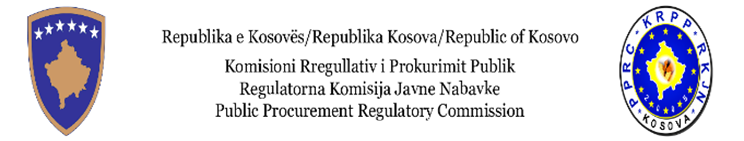 	Trajnimi: Programi themelor profesional për prokurim /2022Dita e dyte / AgjendaDita e dyte / AgjendaDita e dyte / Agjenda09:00-10:30Rregullat dhe udhzuesi operativ per prokurimin publik10:30-10:45Pauza për Kafe15 min10:45-12:00Fushëveprimi dhe qëllimi i RRUOPP12:00-13:00Pushimi i drekës60 min 13:00-14:00Planifikimi i Prokurimit14:00-14:15Pauza për Kafe15 min14:15-15:00Pyetje - Diskutime . 